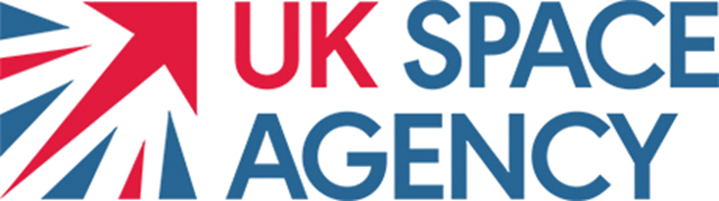 Definition of TermsExpression of Interest (EOI) Summary Opportunity – potentially funded spaces on four UK launches subject to given conditionsTarget audience for EOIThis EOI is targeted at national and international organisations seeking launches for a Small Satellite or a constellation of Small Satellites. A Small Satellite is defined as a satellite, which includes a Payload and a Platform, in the 0.1kg-400kg mass range.The organisation seeking launch(es) for a Small Satellite(s) or a constellation of Small Satellites may be a large enterprise, small to medium sized enterprise, academic institution, a non-profit organisation, or a government organisation. As stated, organisations may be nationally located in the UK, or situated internationally. It is encouraged for international organisations to respond to this EOI and there is no prioritisation of UK national organisations over international organisations – all are regarded equally. Conditions which the proposed Small Satellite(s) or constellation of Small Satellites must meet are described in Section 3 of this document.Organisations that are seeking launch for a Small Satellite(s) or a constellation of Small Satellites are referred to in this EOI as ‘Small Satellite Providers’.UK National Space Strategy ContextThe UK Spaceflight Programme was established in 2018. The UK National Space Strategy has two targets for UK launch:The UK will become the first country to launch a Small Satellite in Europe in 2022 from the Spaceports being developed in the UKThe UK will become the leading provider of commercial Small Satellite launch in Europe by 2030.The benefits of establishing an entirely new commercial market in the UK, with the UK becoming the leading provider of commercial Small Satellite launch in Europe by 2030, include:Direct Launch Service Provider Benefits: Economic growth and high skilled employment, much of which is concentrated in levelling up regions in the UK, generated by Launch Service Providers operating in the UK.Indirect Supply Chain Benefits: Economic growth and high skilled employment, much of which is concentrated in levelling up regions in the UK, generated by UK operating Launch Service Providers’ use of UK supplier chains, procuring spaceport and range services, subsystems, complex mechanisms, and components from UK suppliers.Spill-over Benefits for Wider UK Space Industry and Economy: Developing UK launch capability will complete the UK space ecosystem, generating benefits in the wider UK space industry and economy. Though UK launch is still nascent, 16% of UK space industry respondent to the Size and Health of the UK Space Industry 2021 study reported that UK launch had positively impacted their revenue in the previous 12 months. Launch is a very publicly visible capability and is viewed by many as necessary to becoming a ‘true space power’. The UK becoming a launch nation could generate:A large boost to foreign and domestic investment in the wider UK Space IndustryA greater awareness of UK space solutions in the UK and foreign economies which could lead to increased revenue and business opportunitiesAn increase STEM uptake in the UK leading to productivity improvements and addressing skill gaps in the UK space sector. The first part of the strategy is coming to fruition, with the first Small Satellite launch from Europe scheduled for 2022 from a UK Spaceport, with two additional UK pathfinder launches scheduled in 2023.To support the second part of UK National Space Strategy launch ambitions, Phase 2 of the Spaceflight Programme is being developed. Phase 2 is a portfolio of interventions to help build UK launch unique selling points and international competitiveness in the early years of market operation. Spaceflight Phase 2 comprises of the following interventions:Launch Challenge: The Launch Challenge (the focus of this EOI) is aimed at building UK launch heritage through the procurement of four orbital launches via open competition.In-Orbit Demonstration (IOD): The IOD programme seeks to increase demand for commercial spaceflight in the UK by enabling new organisations that require the launch of experiments and tests through an orbital demonstrator programme. An EOI related to this procurement has also been published alongside this Launch Challenge EOI.Spaceflight Technology Investment: This would look to invest in key technology and research specific to Spaceflight technology. A Grant call under this intervention was published in September 2022. Spaceflight Skills Investment: This is aimed at reducing the skills gaps in the space launch sector, ensuring the necessary skills are available in the UK to deliver a commercially sustainable launch market. A Rocketry Research, Training and Teaching (R2T2) Hub grant call was published under this intervention on the 20th of September and is located via this link: https://www.ukri.org/opportunity/set-up-a-rocketry-research-training-and-teaching-hub-r2t2 This EOI is for the Launch ChallengeLaunch ChallengeThe UKSA is planning to procure four launches to Low Earth Orbit taking off from any UK Spaceport from late 2024 and across 2025 as part of Phase 2 of the Spaceflight Programme. The Small Satellite spaces on these launches are dedicated for offering UKSA funded launches to national and international Small Satellite Providers that meet the conditions explained in Section 3 of this document. How four launches will be procured The UKSA will tender, through an open and competitive tendering procedure, launch contracts on a 'Prime Contractor’ basis, where:The Prime Contractor may be any organisation – Launch Service Provider, integrator, launch broker etc – on the condition that their bid offers a turnkey launch solution from a UK Spaceport according to contract requirements.The Prime Contractor is responsible for selecting and integrating the proposed Small Satellites for the contract bid, where the Small Satellites must meet conditions explained in Section 3 of this document.How funded launch opportunities on UK launches are allocatedThe responsibility for selecting, managing, and integrating Small Satellites lies with the Prime Contractors for the launches. The Prime Contractor is responsible for selecting the Small Satellites that meet the required conditions – for which the launches will be funded by UKSA via the Prime Contractor. EOI OpportunityThis EOI is a key part of UKSA activity to support potential Launch Service Providers in finding and selecting suitable Small Satellites for their bids.By completing this EOI, a Small Satellite Provider may be added to a Longlist of Small Satellites that will be made available to Prime Contractors for UKSA launch contracts at the end of November 2022, when UKSA expects to formally publish the tender pack for the procurement of launches. This date is indicative and may be subject to change. Prime Contractors will review this list when selecting a Small Satellite for their bids, and if their bid is successful the launch of the Small Satellite will be funded by UKSA via the Prime Contractor. Responding to this EOI does not guarantee your Small Satellite a launch on this scheme, though it does increase the probability of securing a space on such a launch. Failing to respond to this EOI does not prevent Small Satellite Providers from directly engaging Prime Contractors seeking to compete for launches that will be tendered as part of this scheme.  Bidders Conference In December 2022, shortly after the publishing of the UKSA launch tender, the UKSA expects to host a Bidders Conference event bringing together Launch Service Providers, Launch Brokers, Launch Integrators, Small Satellite Providers, Spaceports, and other industry participants to further facilitate cross engagement. If an EOI responder is selected for the Longlist, an invitation to this event is guaranteed. Small Satellite Providers at this event can initiate engagement for joining Prime Contractor bids as part of the offered Small Satellite.It will be both the Prime Contractors’ and Small Satellite Providers’ responsibilities to engage with each other and reach an agreement on inclusion on Small Satellite configurations.Benefits of the Launch Challenge to the UKThe UKSA will procure four launches via the Launch Challenge and use the full payload capacity on these four launches to offer free launch to national and international Small Satellite Providers. In doing this the UKSA plans to generate the following outcomes for UK launch:Building UK Launch Market Heritage: Heritage is the confidence associated with a proven history of successful safe launches and is a key factor for Small Satellite Providers in choosing where they launch their Small Satellites. By procuring four UK launches, UKSA will build UK launch heritage and international competitiveness for capturing global launch demand.Building Long-Term Business Pipelines for UK Launch: The Launch Challenge offers free UK launch services to national and international Small Satellite Providers. This creates opportunities for UK launch capability to build relationships with a large variety of Small Satellite Providers (start-ups, small businesses, large businesses, governments, academic and research institutions, charities) nationally and internationally, that may translate into long-term business pipelines. It also offers the opportunity for UK launch capability to build it reputation and market connection, nationally and internationally.Increasing UK Launch Capability: The opportunity to tender for supplying launches from the UK is available to economic operators from both the UK and overseas (other than economic operators controlled by entities from sanctioned territories). In assessing contract tenders, from the UK or overseas economic operators, the UKSA will prioritise tenders that build launch capability in the UK and undertake Launch Challenge contract activity (project management, design, manufacturing, integration, assembly, employment and development of human, intellectual and physical capital) in the UK.  The national and international Small Satellite Providers that are given funded launches on UKSA procured launches are anticipated to offer the following benefit to the UK and HMG:Launch Challenges: The Small Satellite Providers of funded UK launches must tackle challenges of strategic importance to the UK, including but not limited to tackling climate change, contributing to making space more sustainable, opening new markets to UK spaceflight, and improving social mobility.HMG and Public Access Small Satellite Data: Small Satellite Providers using funded UK launches are encouraged to make the data they produce publicly available where possible to maximise UK and global benefits or offer HMG access to their data on a time-limited or permanent basis.  Potential Expansion to UK Space Industry: International Small Satellite Providers, after interacting extensively with UK launch and the wider UK space industry, may be motivated to invest in expanding their organisations to operate in the UK. While we are flexible regarding the way proposed payloads provide benefit to the UK, we encourage respondents to describe, in as much detail as they can, what they think the benefits to the UK would be if their payload were selected.EOI response instructionsSmall Satellite Providers are encouraged to review the Launch Challenge Small Satellite Mission Requirements that follows at Section 3, the Launch Challenge Timetable at Section 4 and other accompanying information and respond to the Questionnaire which is contained in a Microsoft Excel file that accompanies this EOI. Please forward your responses within the Microsoft Excel template provided to: Spaceflight@ukspaceagency.gov.uk with “Launch Challenge EOI” as the subject line. Please also see the EOI Terms and Participation Process sections for more details.Please note that the person(s) who complete the “Contact Persons” section in the Questionnaire are required to complete the UK GDPR Consent Form at Section 10 below. You can withdraw consent by getting in touch via Spaceflight@ukspaceagency.gov.uk with “Launch Challenge EOI Consent” as the subject line.Launch Challenge – Small Satellite Mission RequirementsThe questionnaire that is contained within the Microsoft Excel template that accompanies this EOI will include questions that Small Satellite Providers are expected to complete. The information covers mandatory eligibility requirements as outlined below. Launch Challenge Theme Small Satellite Providers are required to confirm in their response to the questionnaire below that their missions are aligned to one or more of the following broad Launch Challenge themes. Tackling climate change   Progressing space sector innovation   Expanding the horizon of space science and exploration,    Contributing to making space more sustainable,    Improving public services, or public transport system transformation   Opening new markets to UK Spaceflight   Improving social mobilityThese thematic areas are quite broad, with the aim of enabling a wide range of missions. Please get in touch via Spaceflight@ukspaceagency.gov.uk with “Launch Challenge EOI enquiry” as the subject line if you have any clarification questions.AdditionalitySmall Satellite Providers will be required by the Prime Contractor to confirm that their missions meet one or more of the following additionality requirements. That their Small Satellites will not launch (or will be much less likely to launch) without this UKSA funded opportunity. That due to circumstances external to the Small Satellite Provider, the Small Satellites will be significantly delayed in launching by a substantial amount of time if not for this UKSA funded opportunity. That the money saved by Small Satellite Providers (through accessing this UKSA funded opportunity) will be used to enhance the social or direct benefits generated by the mission in the timeframe of the Small Satellite Provider’s contract with the Prime Contractor. [As an example, additional social benefits generated by the mission might include expanding the scope of the mission to include additional capabilities that align with one or more launch challenge criteria, or making the data generated by the mission available for free to a wider audience (entirely public, or available to academics)].Please get in touch via Spaceflight@ukspaceagency.gov.uk with “Launch Challenge EOI enquiry” as the subject line if you have any clarification questions.UK Benefit Small Satellite Providers will be required by Prime Contractors to specify how their missions could provide the UK benefit. As examples, this may be demonstrated by the existence of, or plans for, partnerships, user, or customer relationships with one or more UK based entities, in relation to the mission or its outputs. UK benefit may also be demonstrated by plans to expand operations or employment to the UK, or where key outputs from a mission are made available as open-source material or directly to UKSA/UK entities.Orbital destinations and accessibility from the UKSmall Satellite Providers are required to confirm that their Small Satellite destination(s) is/ are within the Low Earth Orbit. Technical readiness of Small Satellites Small Satellite Providers will be required to confirm and provide evidence regarding their missions’ development status and expectations of the readiness of their Small Satellite and missions in relation to the target orbital launches from the UK from late 2024 and across 2025.  UKSA will not be providing funding for development of Small Satellites/missions under the Launch Challenge scheme. Launch Challenge provisions are restricted to funded launches and access to a logistical support budget that the responsible Prime Contractor will administer.Compliance with applicable laws Small Satellite Providers will be required to describe their approach to understanding and fulfilling their obligations concerning all applicable rules impacting their mission. These include permits, approvals, industry convention (including global) and UK laws and regulations.Project management Small Satellite Providers will be required to confirm that they have the necessary project management systems in place, as well as qualifications/experience and sufficiency (staffing) of key personnel to engage with milestones and timings and complement prime contractors’ delivery of launches.Prohibited Small Satellites and missions The following Small Satellites and missions will not be considered for inclusion on the Small Satellite Longlist and are prohibited from participation in this EOI.   Small Satellites that are not licensable under UK licensing regime.Small Satellites that have originated from or are connected to conflict zones.Small Satellite Providers who are constituted or organised under the law of Russia or Belarus, or whose ‘Persons of Significant Control’ information states Russia or Belarus as the place of residency, unless the supplier (or any member of their supply chain they rely on to deliver the contract):is registered in the UK or in a country the UK has a relevant international agreement with reciprocal rights of access to public procurement; and/orhas significant business operations in the UK or in a country the UK has a relevant international agreement with reciprocal rights of access to public procurement. Small Satellite Providers that have participated in a criminal organisation or been convicted of corruption, terrorist offences, money laundering or terrorist financing, participation in child labour and other forms of human trafficking.Small Satellite Providers who fail to pay taxes or social security contributions, unless the supplier has paid, or entered into a binding arrangement with a view to paying, the outstanding sums due including any interest or fines.Small Satellites Providers that have not made (or are not making) own arrangements for the operation and decommissioning of their satellite post launch.UKSA also reserves the right to exclude Small Satellite Providers who have committed offences or misconduct as described in Regulation 57(8) of the Public Contracts Regulations 2015.Launch Challenge activities and anticipated timelineThree Request for Information (RFI) exercises covering Small Satellite Missions, In-Orbit Demonstrations and Launch Service Provision were conducted earlier this year to support the Launch Challenge and other Spaceflight Programme Phase Two activities. Please note that you will need to engage in this EOI irrespective of any responses to these RFIs.How the information you provide will be used and treated The purpose of this Expression of Interests is as follows.To gather the necessary information from Small Satellite Providers to enable UKSA to perform basic due diligence company checks. To gather the necessary information from Small Satellite Providers to be published as part of the Launch Challenge commercial tender exercise planned to be launched this year. This information will be provided to Launch Service Providers/Prime Contractors for them to assess Small Satellites and potential missions, and then to engage with Small Satellite Providers to prepare their bid for the commercial tender.The above includes contact persons’ details which will also be published and will be utilised by industry participants and the UKSA.Information that you provide in response to the questionnaire is intended to be included in the commercial tender pack aimed at prime contractors and hence will be published and accessible to the public. Please do not include any information that you do not want to be made publicly available.In accordance with the obligations and duties placed upon public authorities by the Freedom of Information Act 2000 (the ‘FoIA’) and the Environmental Information Regulations 2004 (the ‘EIR’) (each as amended from time to time), UKSA may be required to disclose information submitted by the respondent.In respect of any information submitted by a respondent that it considers to be commercially sensitive the respondent must indicate this on the Excel questionnaire template provided.Where a respondent identifies information as commercially sensitive, UKSA will endeavour to maintain confidentiality. Respondents should note, however, that, even where information is identified as commercially sensitive, UKSA may be required to disclose such information in accordance with the FoIA or the Environmental Information Regulations. In particular, UKSA is required to form an independent judgment concerning whether the information is exempt from disclosure under the FoIA or the EIR and whether the public interest favours disclosure or not. Accordingly, UKSA cannot guarantee that any information marked ‘confidential’ or “commercially sensitive” will not be disclosed.The EOI participation process, including how to send your response appears below. Please do not hesitate to get in touch with UKSA via the following email if you would like us to take additional steps to receive or store your response: Spaceflight@ukspaceagency.gov.uk.All personal data will be protected according to UK General Data Protection Regulations (GDPR).  All responses collected will be deleted by 31 December 2028 when we expect all initial activities regarding the purpose would have expired. The information gathered will not be used beyond the stated purpose without explicit permission.EOI TermsNo contractual obligation with UKSA is expected to arise from this EOI process. This EOI does not commit the UK Space Agency to pay any costs incurred in the preparation or submission of any response to the EOI or in relation to any processes that follow post EOI.Responding (or failing to respond) to this EOI will not prejudice you from participating in any future calls for information or to tender proposals. If you do not wish to take part in this EOI but would like to be informed about upcoming Launch Challenge activities and related events, please get in touch with UKSA via the following email Spaceflight@ukspaceagency.gov.uk.EOI Participation Process Please provide answers in each part of the EOI Questionnaire in the attached Microsoft Excel template. This includes indications of where answers provided are actual or anticipated or where the information requested is unknown (for example subject to ongoing development). A UK GDPR Consent Form (See Section 10) must be completed and submitted along with each submission. The name and contact details of the contact person named on the submitted consent form shall be the details included in the respective Longlist entries. Submissions of the completed questionnaire and Consent Form must be sent as a Microsoft Excel and Word files respectively to: Spaceflight@ukspaceagency.gov.uk with “Launch Challenge EOI” as the subject line. Please include all additional information as attachments with a total data size no larger than 25Mb. Please send subsequent responses if necessary due to data size limitations. If you are unable to respond by the stated deadline (11th November 2022) or if you have any questions/queries about the process, please contact Spaceflight@ukspaceagency.gov.uk.An email confirmation of receipt from UKSA will be sent within a one-week period to the designated point of contact. Any other information  Please include any other information you deem relevant to your response. Privacy Notice This notice sets out how we will use your personal data, and your rights. It is made under Articles 13 and/or 14 of the UK General Data Protection Regulation (UK GDPR).  YOUR DATA  The data We will process the following personal data:  Names and contact details of employees involved in preparing and submitting responses to the EOI. This includes the publishing of data captured in the “Contact Persons” portion of the questionnaire intended to be included in a commercial tender pack that will be made available to the space industry and wider public. This data includes first names and surnames, as well as email and telephone contact details supplied. By completing this portion of the questionnaire and signing the UK GDPR Consent Form in Section 10, you are consenting to the processing of your personal data in the manner (and for the purposes) described in this notice and within the accompanying EOI.Purpose We are processing your personal data for the purposes of the Expression of Interest (EOI) described within the accompanying EOI. Legal basis of processing  The legal basis for processing your personal data is Consent. Please note that the person(s) who complete the “Contact Persons” section in the Questionnaire are required to complete the UK GDPR Consent Form at Section 10 below. You can withdraw consent by getting in touch via Spaceflight@ukspaceagency.gov.uk with “Launch Challenge EOI Consent” as the subject line. Recipients Your personal data may be shared by us with other Government Departments or public authorities where necessary as part of the EOI exercise. We may share your data if required to do so by law, for example by court order or to prevent fraud or other crime. As your personal data will be stored on our IT infrastructure it will also be shared with our data processors Microsoft and Amazon Web Services. Retention  All responses collected which are not made available to the public following the purpose of this EOI, including personal data will be deleted by 31 December 2028 when we expect all initial activities regarding the purpose would have expired. The information gathered will not be used beyond the stated purpose without explicit permission. Automated decision making Your personal data will not be subject to automated decision making. Your Rights  You have the right to request information about how your personal data are processed, and to request a copy of that personal data. You have the right to request that any inaccuracies in your personal data are rectified without delay.You have the right to request that any incomplete personal data are completed, including by means of a supplementary statement.  You have the right to request that your personal data are erased if there is no longer a justification for them to be processed.  You have the right in certain circumstances (for example, where accuracy is contested) to request that the processing of your personal data is restricted.  You have the right to object to the processing of your personal data where it is processed for direct marketing purposes.  You have the right to withdraw consent to the processing of your personal data at any time. You have the right to request a copy of any personal data you have provided, and for this to be provided in a structured, commonly used, and machine-readable format. International Transfers  Your personal data will be processed in the UK. As your personal data is stored on our IT infrastructure and shared with our data processors Microsoft and Amazon Web Services it may be transferred and stored securely outside the UK and European Economic Area. Any Contracts resulting from this opportunity will include equivalent legal protections using standard UK Government contractual clauses. Complaints   If you consider that your personal data has been misused or mishandled, you may make a complaint to the Information Commissioner, who is an UK independent regulator.  The Information Commissioner can be contacted at:  Information Commissioner's Office 
Wycliffe House 
Water Lane 
Wilmslow 
Cheshire 
SK9 5AF 0303 123 1113 casework@ico.org.uk Any complaint to the Information Commissioner is without prejudice to your right to seek redress through the courts.  Contact Details The data controller for your personal data is the Department for Business, Energy & Industrial Strategy (BEIS). You can contact the BEIS Data Protection Officer at:  BEIS Data Protection Officer  
Department for Business, Energy, and Industrial Strategy  
1 Victoria Street  
London  
SW1H 0ET  Email: dataprotection@beis.gov.uk END UK GDPR CONSENT FORM I [First Name] [Surname] understand and CONSENT to my personal data including data supplied in the “Contact Person” section of this form, being processed in the manner (and for the purposes) described in this notice and within the accompanying EOI.This includes personal data being supplied in response to the “Contact Person” section being made available to Space Industry Participants and wider public.You can withdraw consent by getting in touch via Spaceflight@ukspaceagency.gov.uk with “Launch Challenge EOI Consent” as the subject line.[Signature here]Print Name here[Date here] Eligibility Requirements Requirements outlined at Section 3 below relevant to the Launch Challenge Programme that will be primarily screened for by Launch Service Providers.In-Orbit-Demonstrator (IOD)A technology demonstration Small Satellite allowing technologies to be tested in orbit.Launch PeriodThree consecutive calendar months.Launch SlotThirty consecutive calendar days.Launch Service ProviderThe Launch Service Provider is the organization responsible for providing the launch services, and for ensuring the safe delivery of Small Satellites into their required operational orbit.LonglistThe list of all Small Satellite(s) that have responded to this EOI and have been successful in UKSA’s basic screening. Low Earth OrbitA low Earth orbit (LEO) is an orbit that is relatively close to Earth’s surface. It is normally at an altitude of less than 1000 km but could be as low as 160 km above Earth.PayloadPart of the satellite that allows it to deliver mission objectives for which it is designed (e.g., science & technology, observation, communication, navigation etc).PlatformThe structural part of the satellite plus the essential (not bespoke/scientific) subsystems (propulsion, power, thermal, attitude control, data handling), allowing the payload/instrument(s) to perform its mission (but not strictly part of the payload/scientific instruments).Prime ContractorThe Prime Contractor may be any organisation – Launch Service Provider, mission integrator, launch broker etc.Small SatelliteSatellite, which includes a Payload(s) and a Platform, in the 0.1kg-400kg mass rangeSmall Satellite ProviderOrganisation seeking launch(es) for a Small Satellite(s) or a constellation of Small Satellites. They may be a large enterprise, small to medium sized enterprise, academic institution, a non-profit organisation, or a government organisation. The organisations may be nationally located in the UK or situated internationally.SpaceportA site from which Small Satellites are launched into their required operational orbit. Space TugA propulsive Small Satellite for secondary Small Satellite deployment.#ActivityIndicative Timeline (subject to change)1.Request for Information enquiries Opened in May 2022 and concluded in July 20222.Satellite Missions Expression of InterestsOpens October 2022 and closes 11th November 20223.Internal UKSA, Due Diligence and Longlisting of Small SatellitesConcludes in November 20224.Email from UKSA to Small Satellite Providers confirming inclusion on LonglistDispatches in November 20225.Launch Tender issued to the market-including list with all EOI responses. Opens end November 2022 and closes February 20236.Bidders Conference Estimated December 20227.Tender responses developed by Industry Before close of Tender exercise anticipated for February 20238.Close of Launch Tender End of February 20239.Evaluation of submitted tenders. Concludes by end of March 202310.Internal Government due diligence and approvalsApril 2023 to September 202311.Signing of Launch ContractsConcludes by end of October 202312.Four orbital launches from the UK From the second half of 2024 and across 2025.